Publicado en Madrid el 25/11/2020 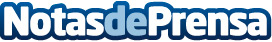 Finca Trinidad Madrid. Finca para Bodas y Eventos de empresa en MadridDar el 'sí, quiero' en pandemia: así triunfan las bodas en fincas y restaurantes durante el Covid-19Datos de contacto:Trinidad+34 91 858 00 27Nota de prensa publicada en: https://www.notasdeprensa.es/finca-trinidad-madrid-finca-para-bodas-y_1 Categorias: Madrid Entretenimiento Restauración Recursos humanos http://www.notasdeprensa.es